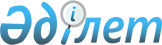 Об определении мест для размещения агитационных печатных материалов и предоставлении помещений для встреч с избирателями на территории Айыртауского района
					
			Утративший силу
			
			
		
					Постановление акимата Айыртауского района Северо-Казахстанской области от 30 ноября 2011 года N 408. Зарегистрировано Департаментом юстиции Северо-Казахстанской области 9 декабря 2011 года N 13-3-146. Утратило силу постановлением акимата Айыртауского района Северо-Казахстанской области от 16 августа 2013 года N 343

      Сноска. Утратило силу постановлением акимата Айыртауского района Северо-Казахстанской области от 16.08.2013 N 343      В соответствии с пунктами 4, 6 статьи 28 Конституционного закона Республики Казахстан от 28 сентября 1995 года №2464 «О выборах в Республике Казахстан», акимат района ПОСТАНОВЛЯЕТ:



      1. Определить места для размещения агитационных печатных материалов для всех кандидатов в депутаты Мажилиса Парламента Республики Казахстан, областного и районного маслихатов на территории Айыртауского района согласно приложению 1.



      2. Помещения для встреч всех кандидатов в депутаты Мажилиса Парламента Республики Казахстан, областного и районного маслихатов с избирателями в Айыртауском районе предоставлять на договорной основе согласно приложению 2. 



      3. Настоящее постановление вводится в действие по истечении десяти календарных дней со дня первого официального опубликования в средствах массовой информации.      Аким района                                Е. Жандильдин      Согласовано:      Председатель Айыртауской 

      районной территориальной 

      избирательной комиссии                     Е. Мергасимов

      (АРТИК) 30 ноября 2011 года

Приложение 1

к постановлению акимата района

от 30 ноября 2011 года № 408 Перечень мест для размещения агитационных печатных материалов для всех кандидатов в депутаты Мажилиса Парламента Республики Казахстан, областного и районного маслихатов на территории Айыртауского района

Приложение 2

к постановлению акимата района

от 30 ноября 2011 года № 408 Перечень помещений для встреч всех кандидатов в депутаты Мажилиса Парламента Республики Казахстан, областного и районного маслихатов с избирателями в Айыртауском районе
					© 2012. РГП на ПХВ «Институт законодательства и правовой информации Республики Казахстан» Министерства юстиции Республики Казахстан
				№

п/пНаименование селМеста размещения информационных стендовАнтоновский сельский округАнтоновский сельский округАнтоновский сельский округ1село Антоновкау здания ТОО «Журавка» (по согласованию)2аул им. Акана Сереу здания магазина ИП «Шаймергенов» (по согласованию)3село Жумысшиу здания ТОО «Жулдуз» (по согласованию)4село Комаровкау здания магазина ИП «Оберемко» (по согласованию)5село Лавровкау здания столовой ТОО «Нур Целина» (по согласованию)6село Теренгульу здания сельского клубаАрыкбалыкский сельский округАрыкбалыкский сельский округАрыкбалыкский сельский округ7с. Арыкбалыку здания магазина «Марха» (по согласованию)8село Горноеу здания Арыкбалыкского филиала государственного учреждения «Государственный национальный природный парк «Кокшетау» (по согласованию)9село Целинноеу здания магазина ИП «Дебелый» (по согласованию)10аул им. Карасай Батырау здания медицинского пункта (по согласованию)11аул Баяну здания ТОО «Фирма «Златогорка» (по согласованию)Володарский сельский округВолодарский сельский округВолодарский сельский округ12с. Саумалкольу здания магазина «Артем» (по согласованию)13село Саумалкольу здания магазина «МКР» (по согласованию)14село Новоукраинкау здания магазина «Жанат» (по согласованию)Гусаковский сельский округГусаковский сельский округГусаковский сельский округ15село Гусаковкау здания центра досуга ТОО «Гусаковка» (по согласованию)16село Корсаковкау здания Корсаковской начальной школы17село Новосветловкау здания Новосветловской средней школы18село Береславкау здания Береславского сельского клубаЕлецкий сельский округЕлецкий сельский округЕлецкий сельский округ20село Елецкоеу здания хозяйства «Елецкое» ТОО «Агрофирма «Жер-Ана» (по согласованию)21село Айыртаускоеу здания Айыртауского филиала государст-венного учреждения «Государственный национальный природный парк «Кокшетау» (по согласованию)Жетыкольский сельский округЖетыкольский сельский округЖетыкольский сельский округ22село Саумалкольу здания магазина «Береке» (по согласованию)23село Айыртауу здания ТОО «Айыртау-Алиби» (по согласованию)24село Воскресеновкау здания ТОО «Баянтай» (по согласованию)25село Орловкау здания бригады №2 ТОО «Айыртау-Алиби» (по согласованию)26село Галициноу индивидуального дома Алимжанова М. (по согласованию)27село Красногоркау индивидуального дома Барт Т. (по согласованию)Имантауский сельский округИмантауский сельский округИмантауский сельский округ28село Имантауу мини-рынка29село Верхний Бурлуку здания магазина «Леденева» (по согласованию)Казанский сельский округКазанский сельский округКазанский сельский округ30село Казанкау административного здания производственного участка №3 ТОО «Достык-Дэн» (по согласованию)31село Всеволодовкау здания ТОО «Всеволодовка-Север» (по согласованию)32село Аксеновкау здания ТОО «Достык Дан» производст-венный участок №1 (по согласованию)33село Никольское-

Бурлукскоеу здания магазина ИП «Мокринская» (по согласованию)34село Никольскоеу здания клуба ТОО «Достык Дан» (по согласованию)35село Бурлыку здания государственного учреждения «Бурлукский лесхоз» (по согласованию)Камсактинский сельский округКамсактинский сельский округКамсактинский сельский округ36село Карасевкау здания магазина «Кантай» (по согласованию)37село Бирлестыку здания магазина «Болашак» (по согласованию)38аул Укили Ыбыраяу здания магазина «Елхан» (по согласованию)39аул Кумтоккену здания магазина «Диана» (по согласованию)40село Светлоеу здания магазина «Кусаинов» (по согласованию)41село Орлиногорскоеу здания государственного учреждения «Орлиногорский лесхоз» (по согласованию)Каратальский сельский округКаратальский сельский округКаратальский сельский округ42село Караталу здания Каратальской врачебной амбулатории (по согласованию)43село Высокоеу здания медицинского пункта (по согласованию)44село Ботайу индивидуального дома Исабекова Б.Д. (по согласованию)45село Шукирлику здания медицинского пункта (по согласованию)46село Коскульу индивидуального дома Ташимова Т.М. (по согласованию)Константиновский сельский округКонстантиновский сельский округКонстантиновский сельский округ47село Константиновкау здания ТОО «Константиновка-2004» (по согласованию) 48село Куспеку здания ТОО «Исагали» (по согласованию)49село Матвеевкау здания ТОО «Алга-Агро» (по согласованию)50село Аканбурлыку здания ТОО «Исагали» (по согласованию)51аул Акшокыу здания ТОО «Исагали» (по согласованию)52село Красновоу здания ТОО «Исагали» (по согласованию)Лобановский сельский округЛобановский сельский округЛобановский сельский округ53село Лобановоу бывшего административного здания ТОО «Лобаново» (по согласованию)54село Шалкару здания ТОО «Ключи» (по согласованию)55село Заряу здания сельского клуба ИП «Ермоленко» (по согласованию)56аул Альжану здания ТОО «Салмар-Агро-А» (по согласованию)Нижнебурлукский сельский округНижнебурлукский сельский округНижнебурлукский сельский округ57село Нижний Бурлуку здания детского сада «Балдырган»58село Жаксы-

Жалгызтауу здания Янгизтауской основной школыСырымбетский сельский округСырымбетский сельский округСырымбетский сельский округ59село Сырымбетмежду зданиями аппарата акима сельского округа и Сырымбетской средней школы60село Даукарау здания Даукаринской средней школы61село Каракамысмежду зданиями Каракамысской основной школы и магазина Даутова Е.62село Егиндыагашу здания Егиндыагашской основной школы63село Шолакозеку здания Шолакозекской начальной школы64село Шоккарагайу здания Шоккарагайской начальной школы65село Сулугульу здания Сулыкольской начальной школы66село Сарыбулаку здания бывшей Сарыбулакской начальной школыУкраинский сельский округУкраинский сельский округУкраинский сельский округ67село Кирилловкау здания торгового павильона (по согласованию)68село Кутузовкау здания сельского клуба ТОО «Кирилловка-Айыртау» (по согласованию)69село Каменный Броду здания центра досуга ТОО «Кутузовское–Алиби» (по согласованию)70село Петропавловкау здания зернотока ТОО «Кутузовское-Алиби» (по согласованию)71село Карловкау здания магазина Сейткалиева А.Б. (по согласованию)72село Бурлыку здания отделения ТОО «Кутузовское–Алиби» (по согласованию)№

п/пНаименование населенных пунктовПомещения для проведения встречАнтоновский сельский округАнтоновский сельский округАнтоновский сельский округ1село Антоновкаактовый зал ТОО «ХПП Уголки» (по согласованию)2село Жумысшиактовый зал Заринской средней школы3село Лавровкафойе отделения АО «Казпочта» (по согласованию)Арыкбалыкский сельский округАрыкбалыкский сельский округАрыкбалыкский сельский округ4село Арыкбалыкактовый зал Арыкбалыкской школы-гимназии5село Горноеактовый зал сельского клуба Арыкбалыкского филиала государственного учреждения «Государственный национальный природный парк «Кокшетау» (по согласованию)6село Целинноеактовый зал Целинной начальной школы7аул им. Карасай Батыраактовый зал Мадениетской средней школы8аул им. Агынтай Батыраактовый зал Златогорской средней школы9аул Баянактовый зал Наследниковской основной школыВолодарский сельский округВолодарский сельский округВолодарский сельский округ10село СаумалкольАктовый зал районного дома культуры им. А.СерэГусаковский сельский округГусаковский сельский округГусаковский сельский округ11село Гусаковкаактовый зал центра досуга ТОО «Гусаковка» (по согласованию)12село Корсаковкапомещение весовой ТОО «Гусаковка» (по согласованию)13село Новосветловкаактовый зал Новосветловского сельского дома культуры14село Береславкаактовый зал Береславского сельского клубаЕлецкий сельский округЕлецкий сельский округЕлецкий сельский округ15село Елецкоеактовый зал хозяйства «Елецкое» ТОО «Агрофирма «Жер-Ана» (по согласованию)16село Айыртаускоеактовый зал Айыртауского филиала ГУ «ГНПП Кокшетау» (по согласованию)Жетыкольский сельский округЖетыкольский сельский округЖетыкольский сельский округ17село Айыртауактовый зал ТОО «Айыртау-Алиби» (по согласованию)18село Воскресеновкаактовый зал ТОО «Баянтай» (по согласованию)19село Орловкаактовый зал бригады №2 ТОО «Айыртау-Алиби» (по согласованию)Имантауский сельский округИмантауский сельский округИмантауский сельский округ20село Имантауфойе отделения АО «Казпочта» (по согласованию)21село Верхний Бурлукфойе магазина «Леденева» (по согласованию)Казанский сельский округКазанский сельский округКазанский сельский округ22село Казанкаактовый зал ТОО «Достык Дан» (по согласованию)23село Всеволодовкаактовый зал ТОО «Всеволодовка-

Север» (по согласованию)24село Аксеновкаактовый зал центра досуга ТОО «Достык Дан» (по согласованию)25село Никольское-

Бурлукскоеактовый зал сельского клуба ТОО «Достык Дан» (по согласованию)Камсактинский сельский округКамсактинский сельский округКамсактинский сельский округ26село Карасевкаактовый зал Карасевской средней школы27село Бирлестыкактовый зал Бирлестыкской средней школы28аул Укили Ыбыраяактовый зал Оскенской основной школы29аул Кумтоккенактовый зал Кызыласкерской средней школы30село Светлоеактовый зал Целинной средней школы31село Орлиногорскоеактовый зал ГУ «Орлиногорский лесхоз» (по согласованию)Каратальский сельский округКаратальский сельский округКаратальский сельский округ32село Караталспортивный зал Каратальской средней школы33село Шукирликактовый зал Шукурлюкского сельского клубаКонстантиновский сельский округКонстантиновский сельский округКонстантиновский сельский округ34село Константиновкаактовый зал ТОО «Константиновка–

2004» (по согласованию)35село Куспекактовый зал Аканской средней школы36село Матвеевкаактовый зал Матвеевской начальной школы37село Аканбурлыкактовый зал Аканбурлукской основной школыЛобановский сельский округЛобановский сельский округЛобановский сельский округ38село Лобановоактовый зал Лобановского профессионального лицея № 8 (по согласованию)39село Шалкарспортивный зал Шалкарской средней школы40село Заряактовый зал сельского клуба ИП «Ермоленко» (по согласованию)41аул Альжанфойе Альжанской средней школыНижнебурлукский сельский округНижнебурлукский сельский округНижнебурлукский сельский округ42село Нижний Бурлукактовый зал Нижнебурлукской средней школы43село Жаксы-

Жалгызтауактовый зал Якши-Янгизтауской основной школыСырымбетский сельский округСырымбетский сельский округСырымбетский сельский округ44село Сырымбетактовый зал Сырымбетской средней школы45село Даукарафойе Даукаринской средней школы46село Каракамысфойе Каракамысской основной школы47село Егиндыагашфойе Егиндыагашской основной школыУкраинский сельский округУкраинский сельский округУкраинский сельский округ48село Кирилловкаактовый зал сельского клуба49село Кутузовкаактовый зал сельского клуба ТОО «Кирилловка-Айыртау» (по согласованию)50село Каменный Бродактовый зал ТОО «Кутузовское–

Алиби» (по согласованию)51село Карловкафойе Карловской начальной школы52село Бурлыкактовый зал отделения ТОО «Кутузовское–Алиби» (по согласованию)